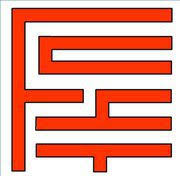 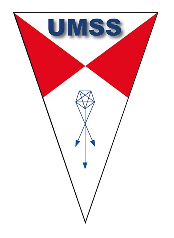 FORMULARIO DE SOLICITUDTEMA DE TESIS AL QUE POSTULA DATOS PERSONALESSOBRE EL TEMA DE INVESTIGACION Realice una propuesta de investigación relacionada con el tema de tesis seleccionado. La propuesta debe estar redactada en 600 palabras o menos y debe estar debidamente referenciada (bibliografía). Las referencias deben estar redactadas en una página o páginas adjuntas. Se considerará positivamente que el postulante posea una carta de intenciones u otro documento firmado entre su institución y una entidad pública o privada que requiera un trabajo de investigación científica relacionado con el tema de tesis seleccionado.LUGAR, FECHA Y FIRMA DEL SOLICITANTE ACEPTANDO LAS BASESSe deben adjuntar a esta solicitud impresa, copias de los documentos que se establecen en la convocatoria y enviarlos a la Dirección de Investigación Científica y Tecnológica (DICyT) UMSS. Las solicitudes que lleguen fuera de plazo, no serán consideradas.(Seleccionar de la lista de tesis que se encuentra disponible en las páginas www.dicyt.umss.edu.bo; www.posgrado.umss.edu.bo)Apellidos:Apellidos:Nombres:Nombres:Fecha de Nacimiento (43 años cumplidos al 31 de agosto de 2018)Fecha de Nacimiento (43 años cumplidos al 31 de agosto de 2018)Lugar de Nacimiento (Departamento):Lugar de Nacimiento (Departamento):      (Si eligió OTRO, especificar)      (Si eligió OTRO, especificar)Sexo:Documento de Identificación: Número:Teléfonos fijos:E-Mail:E-Mail:E-Mail:Celular:Dirección de residencia (Departamento / Provincia /Municipio/ Calle y número):Dirección de residencia (Departamento / Provincia /Municipio/ Calle y número):Dirección de residencia (Departamento / Provincia /Municipio/ Calle y número):Dirección de residencia (Departamento / Provincia /Municipio/ Calle y número):Institución en la que trabaja actualmente:Institución en la que trabaja actualmente:Institución en la que trabaja actualmente:Institución en la que trabaja actualmente:Departamento/Unidad:Departamento/Unidad:Departamento/Unidad:Departamento/Unidad:Cargo que ocupa actualmente:Cargo que ocupa actualmente:Situación contractual:Situación contractual:   (Si eligió OTRA, especificar)   (Si eligió OTRA, especificar)Propuesta (600 palabras)Referencias (bibliografía)Lugar y fecha:Firma:Declaro bajo juramento que todos los datos presentados son ciertos y que, en caso de que sea requerido, me comprometo a presentar justificación documental correspondiente. De la misma forma acepto los términos de la plaza, dados a conocer en la convocatoria. Los datos que figuran en esta solicitud serán utilizados exclusivamente para los fines de esta convocatoria.Declaro bajo juramento que todos los datos presentados son ciertos y que, en caso de que sea requerido, me comprometo a presentar justificación documental correspondiente. De la misma forma acepto los términos de la plaza, dados a conocer en la convocatoria. Los datos que figuran en esta solicitud serán utilizados exclusivamente para los fines de esta convocatoria.